Название,    сорт НА 2023Г     ПИОНЫ часть 2ОписаниеЦенаштПИОН УАЙТ УИКЕР White Wicker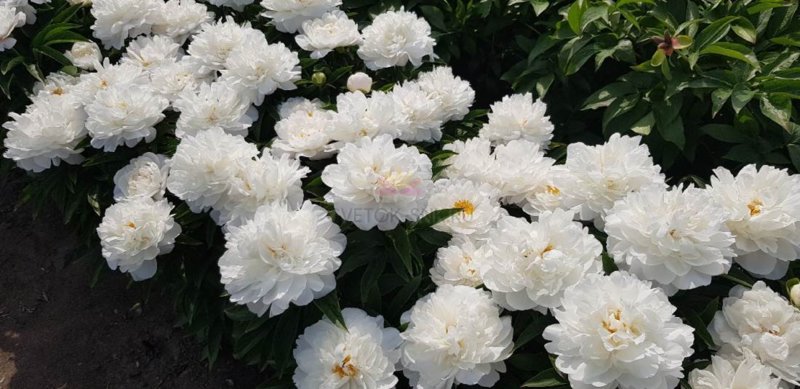  Цветок очень красивый, диаметром 16 см, белый. На прочных цветоносах по 2-4 бутона. Высота 65 см. Цветение обильное, в средние сроки.15003ПИОН ВЛАДИСЛАВА  Wladyslava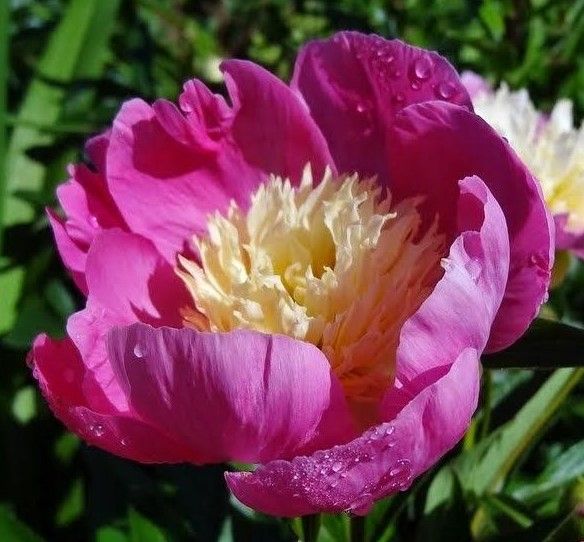 Н-70СМ.Японский вид.Цветок небольшой, тёмно-розовый с желтовато-кремовыми петалодиями. Аромат сладкий. Стебли крепкие, хорошо разветвлённые, с множеством боковых бутонов. Цветение обильное, в средние сроки15004ПИОН ИТО ГИБРИД  ВОТЕРМЕЛЛОУ УАЙН Watermelon Wine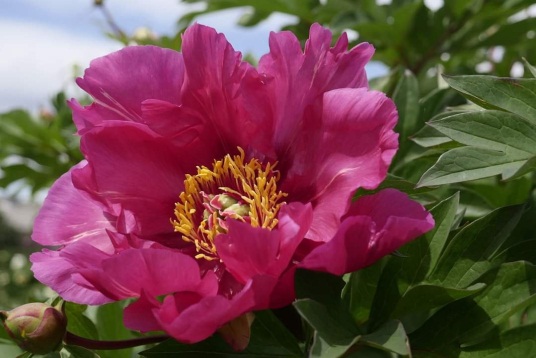 Н-90СМ.Цветок простой-полумахровый, крупный, диаметром 18-20 см, яркий, малиново-красный со слабыми мазками тёмно-красного цвета в основании лепестков. Цветение обильное, в средние сроки.3000+ 35001+1ПИОН ГИБРИДНЫЙ СЕЯНЦЫ НАШИ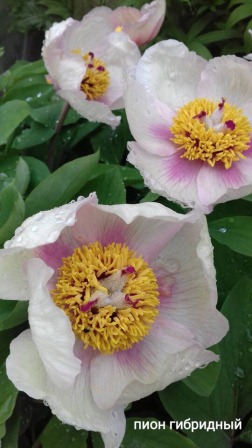 НЕМАХРОВЫЙ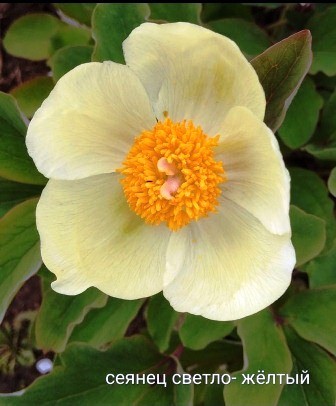 15009ПИОН ИТО ГИБРИД ЕЛЛОУ КРАУН  Yellow Crown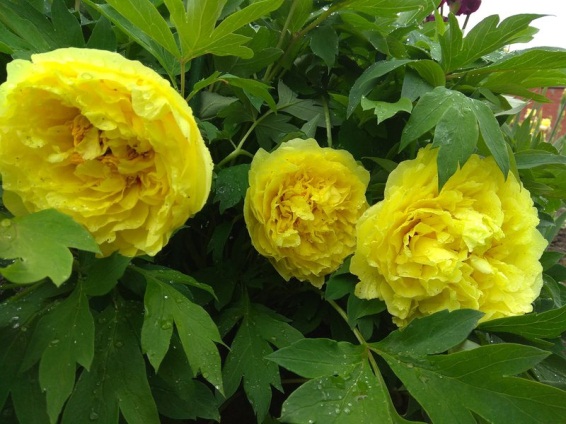 Н-70СМ.  Цветок диаметром 13 см, ярко-жёлтый с красными вспышками в основании лепестков, имеют тенденцию «скрываться» между листвы. Цветение обильное.150010ПИОН СОЛАНЖ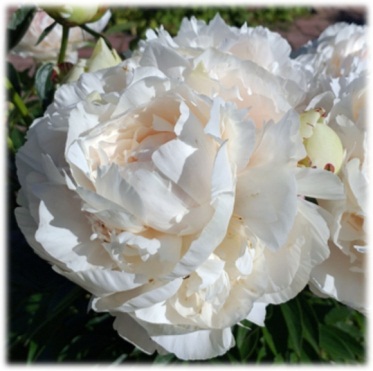 Н-ДО 85СМ. Цветок диаметром 18 см, необычной окраски – кремовый с нежно-лососёвым оттенком, открывается медленно. Стебли толстые, изгибаются. Позднего срока цветения.10004ПИОН ИТО ГИБРИД  ШАЙНИНГ ЛАЙТ Shining Light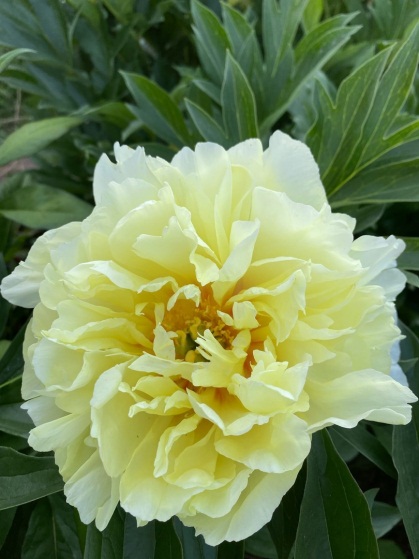 Н-80СМ.Полумахровый. Цветок ярко-жёлтый с красными вспышками в основе лепестков. Как и многие полумахровые, цветки становятся со временем всё более махровыми. Цветки расположены между верхних листьев и прямо над ними. Аромат хороший. Листва очень изящная, тёмно-зелёная с красивой осенней окраской. Срок цветения средне-ранний.20003ПИОН РАСПБЕРИ САНДЕЙ Raspberry Sunday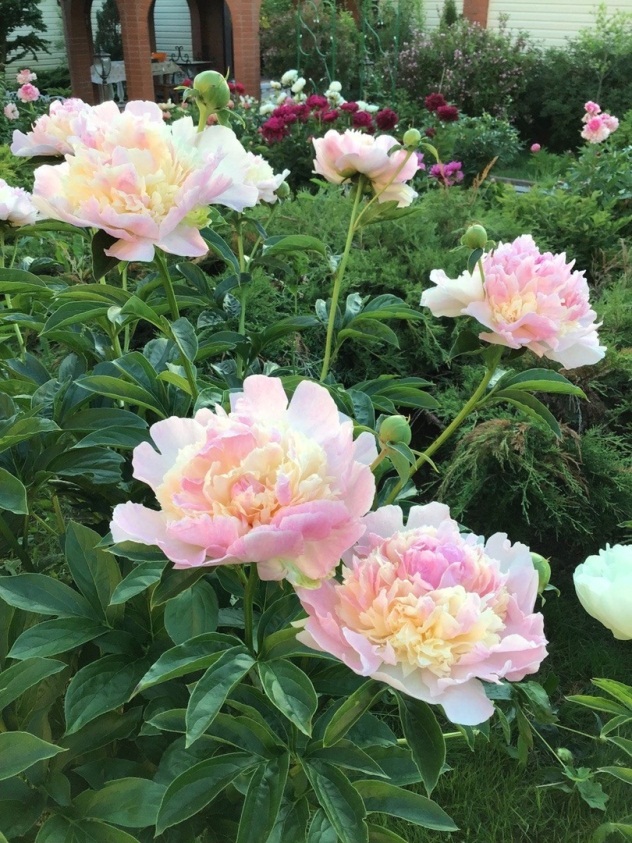 Н-70СМ.Махровый шаровидный. Ароматный. Среднего срока цветения. Цветок диаметром 18 см, с гармоничными переходами чистых тонов – на розовом блюдце горка кремовых лепестков с малиновыми брызгами на кончиках.12002ПИОН ПРИНЦЕССА БРАЙД Princess Bride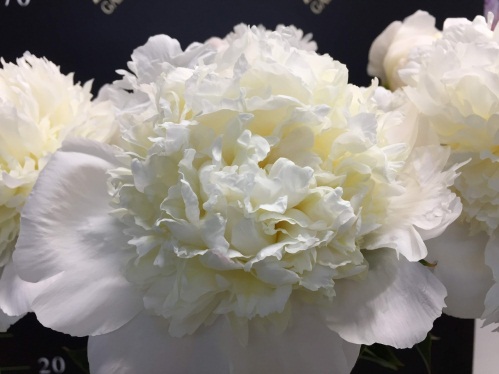 Н-65СМ.Цветок махровый бомбовидный, чисто-белый, с большими, чашевидными округлыми внешними лепестками, которые держат шар из рыхлых внутренних лепестков. Ароматный. Срок цветения ранний.12002+1 ДОРАЩПИОН СПИФФИ  Spiffy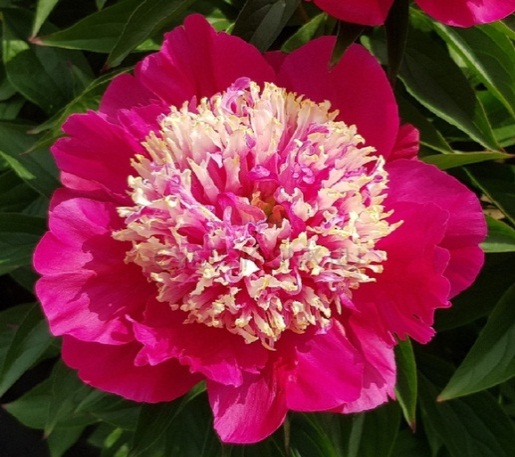 Н-70СМ.Цветок японской формы, диаметром 12 см. Наружные лепестки фуксиево-красные, красиво контрастируют с кремово-розовыми и светло-фуксиево-красными петалодиями в центре. На цветоносе 1-3 бутона. Срок цветения средний.15004ПИОН ГЛЭДИС ХОДСОН  Gladys Hodson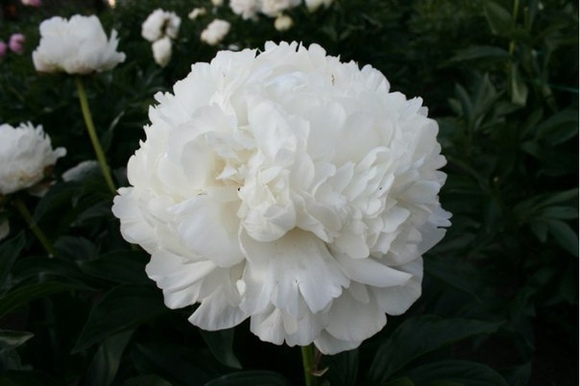 Н-1М. Поздний. Цветок бело-кремовый, при роспуске чуть розовый оттенок, изнутри отблеск слоновой кости, диаметром 20 см, высокий, плотный, отличной формы. Обильно цветущий. Эффектный сорт. Прекрасная срезка.11003ПИОН ДЖУНИОР МИСС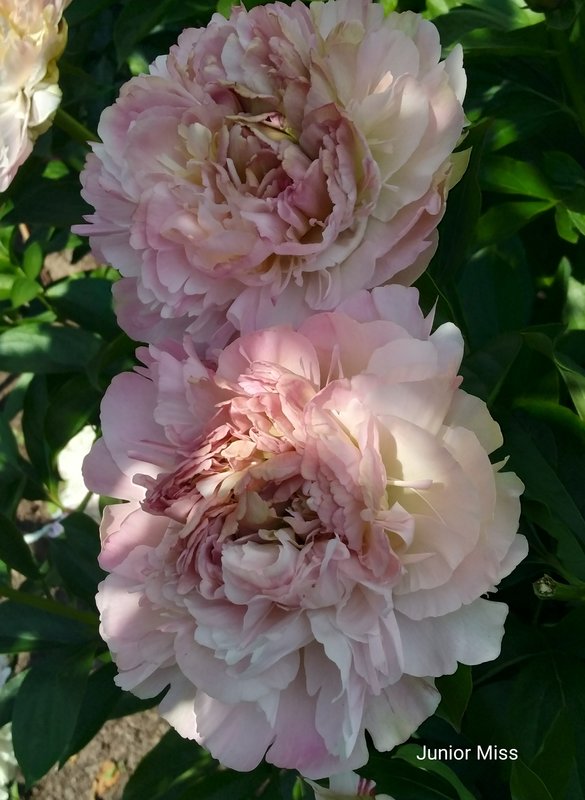 Н-1М. Цветки махровые, многолепестковые и плотные. По внешнему виду они напоминают изящную старинную розу. Лепестки окрашены в розовый цвет. Ближе к середине они светлеют и приобретают желто-зеленый оттенок. Семян и тычинок у пиона нет. Период цветения поздний. Растение источает нежный и ненавязчивый аромат.1400+  16001+1ПИОН ВИКТОРИАН БЛАШ   Victorian Blush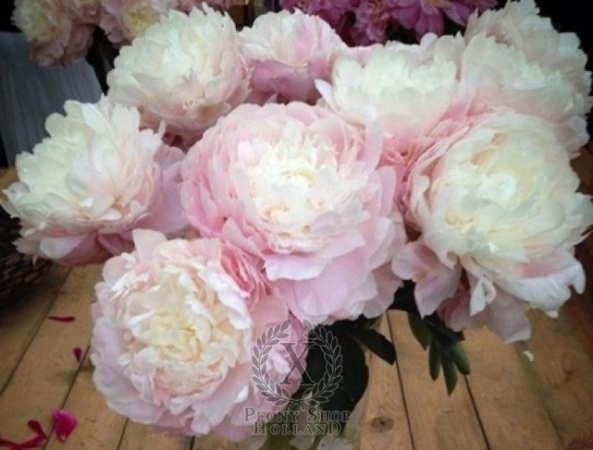 Н-70СМ.Жемчужно-белый цветок Д=18 см с нежным розовым оттенком раскрывается в средне-поздние сроки. Изящные лепестки аккуратно расположены и создают идеальный красивый шар, в центре которого светятся желтые тычинки. Внешние лепестки имеют приятную круглую форму. Куст не требует поддержки. Цветы  очень приятным ароматом.11002ПИОН ЗЕ ФАУН   The Fawn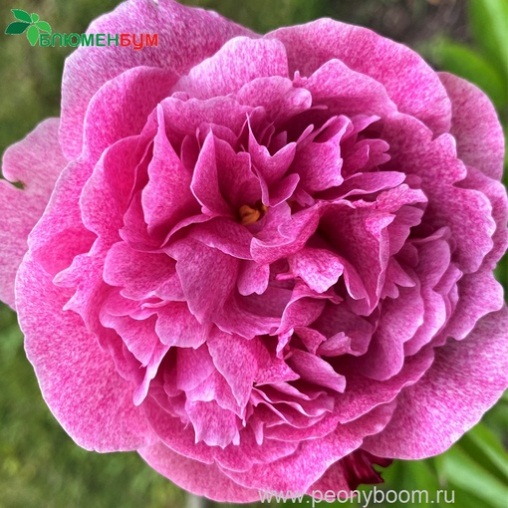 Н-90СМ. Махровый розовидный. Цветок диаметром 16 см, розовый, испещрённый маленькими точками и полосками более тёмного розового оттенка. В центре возможны красные мазки. Довольно необычный и приковывающий внимание. Аромат слабый. Стебли сильные, в верхней части красные. Срок цветения средне-поздний.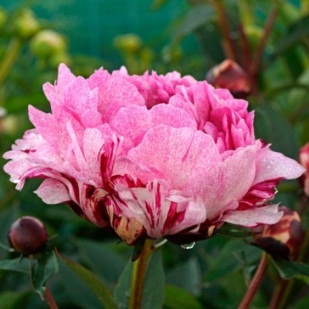 13002ПИОН СОНОМА ВЭЛКОМ  Sonoma Welcome 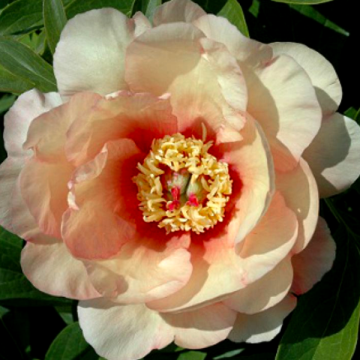 Н-80СМ.Цветок очень крупный, диаметром 25 см, полумахровый, трёх-четырёхрядный, совершенной формы, напоминает розу. Лепестки округлые, вначале кремово-розовые с бледно-розовыми прожилками, затем желтовато-абрикосовые. В основании лепестков маленькое незаметное светло-красное пятнышко. Срок цветения средний.21502ПИОН ПЛЕЙНСМЕН  Plainsman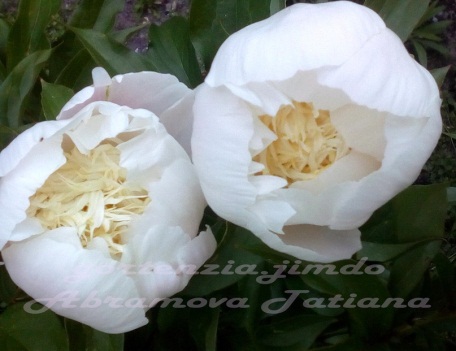 Н-80СМ.Цветок японской формы, очень нежный светло-розово-белый с жёлтыми и белыми стаминодиями. Цветок хорошо держит форму даже при отцветании, оставаясь опрятным и привлекательным. Цветение обильное. Срок цветения средний. Один из лучших пионов с японской формой цветка.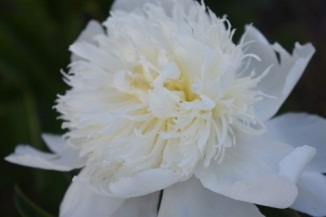 10002ПИОН ПИЛЛОУ ТОК Pillow Talk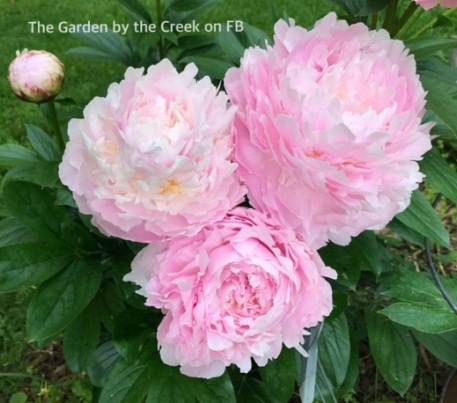 Н-80СМ. Махровый розовидный. Цветок крупный, но изящный, диаметром 20-25 см, нежно-розовый, пушистый. Аромат средний. Среднего срока цветения. Пригоден для срезки. 20002ПИОН Paul Bunyan ПОЛ  БАНЬЯН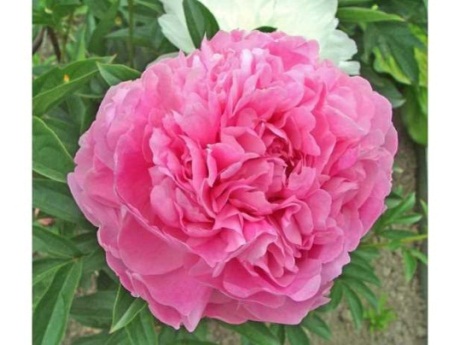 Н-80СМ.Махровый розовидный. Цветок диаметром 17 см, плотный, тёмно-сиренево-розовый, блестящий, аромат слабый, стебли прочные, средне-позднего срока цветения.13004ПИОН МАДАМ ДЕ ВЕРНЕВИЛЬ  Mme de Verneville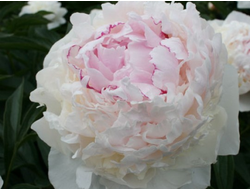 Н-80СМ. Махровый полушаровидный- бомбовидный. Цветок диаметром 15 см, изящно сложенный, бело-розовый с красными мазками на центральных лепестках, позднее весь белый с жёлтым подсветом внутри. Стебли прочные. Цветение очень обильное, надёжное, в средне-ранние сроки. Старинный французский сорт, которому нет равных по очень приятному и сильному запаху розы.15001ПИОН УОЛТЕР ФАКСОН Walter Faxton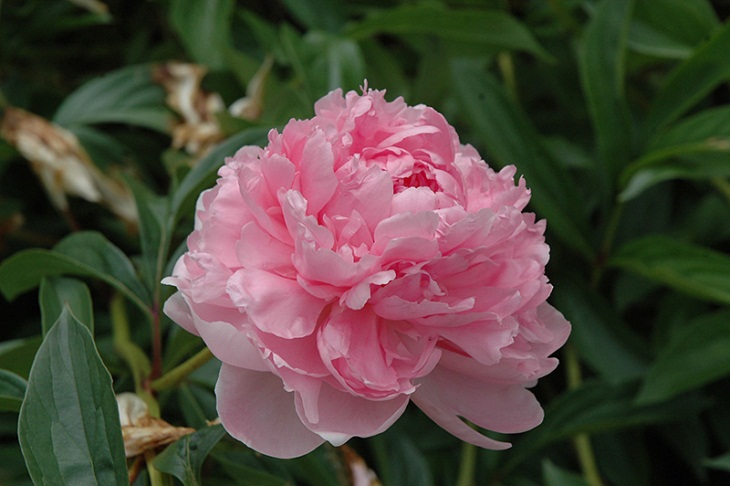 Н-80СМ.Махровый. Цветок в начале цветения яркий лососёво-розовый, светлее на краях, затем при сильном солнце уникальная яркость быстро исчезает. Аромат приятный. Цветение обильное, в средние сроки. Стебли прочные. С возрастом и при хорошем уходе становится краше. Больше подходит для срезки (срезанный в стадии почти раскрывшегося бутона и находящийся в помещении, показывает самый чистый розовый цвет среди пионов lactiflora).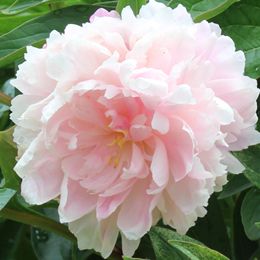 12002ПИОН ПИНК ХЕАТ ТРОБ    Pink Heart Throb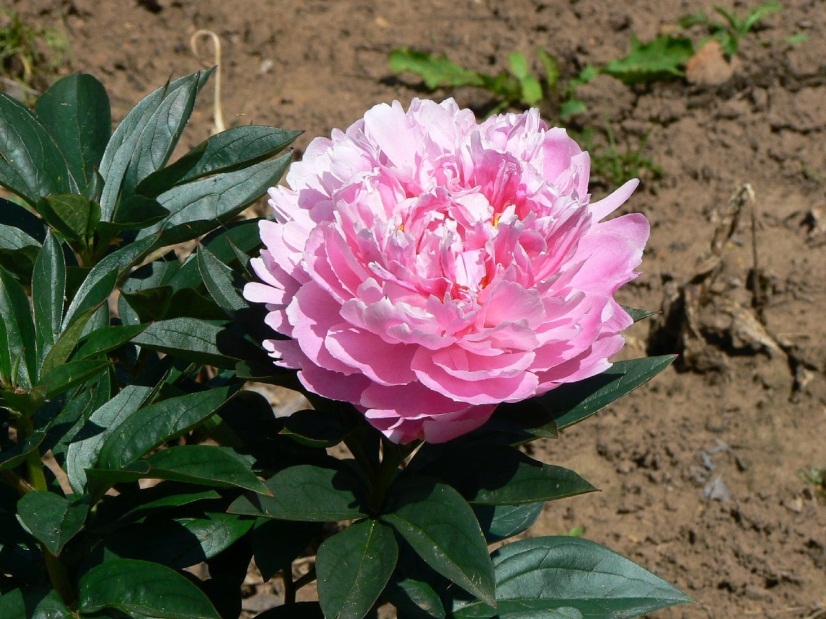 Н-90СМ.Светло-розовый махровый пион с отличными и хорошо округлеными, упругими, атласными лепестками. Обладает приятным ароматом. ОЧЕНЬ КРУПНЫЙ ЦВЕТОК. Куст  устойчив к ветрам , к непогоде и дождям.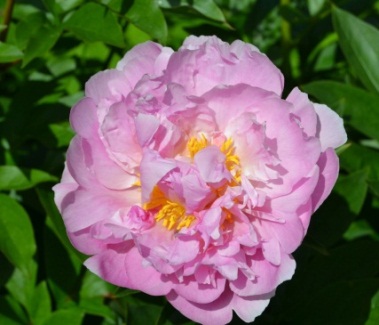 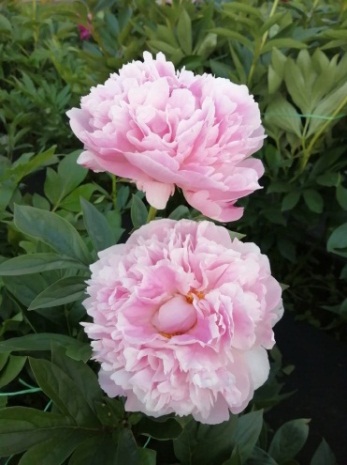 49001ПИОН ТАЧ ОФ КЛАСС  Touch of Class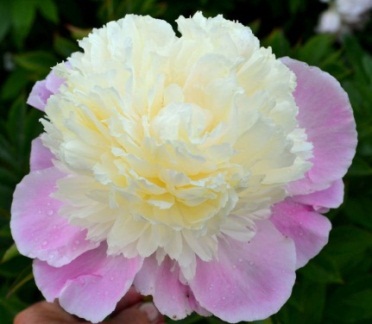 Н-90СМ.Японского типа. Цветок диаметром 15 см, красивой формы. Два ряда наружных светло-лососёво-розовых лепестков держат плотный центр из красиво уложенных кремово-жёлтых петалодий, которые затем становятся кремово-лососёвыми. Тычинок и пестиков нет. На стебле по 4 бутона.Срок цветения средний.40001 НА ДОРАЩПИОН ФЛАИНГ ПИНК СОУСЕР Flying Pink Saucer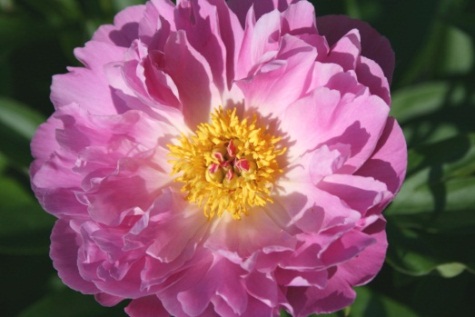 Н-85СМ.Полумахровый. Цветок Д- 19 см, блюдцевидный, хорошо сформированный, розовый. Внешние лепестки округлые. Тычинок нет. На стебле по 1 бутону. Цветки расположены высоко над листвой и красиво покачиваются на ветерке. Срок цветения средний.1300+  37001+1ПИОН РЕЙН ДЕ ЛЮКС   Rein Deluxe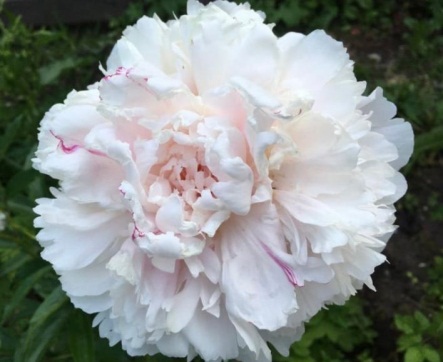 Н-90СМ. Махровый розовидный Цветок диаметром 17 см. Нежно-розовый, как цветок яблони, иногда бывает красная окантовка лепестков. Красиво сложен. Стебли прочные. Аромат приятный – свежих яблок. Срезочный.Средний срок цветения.20001 НА ДОРАЩПИОН СИЛЛИ СЭЛЛИ Silly Sally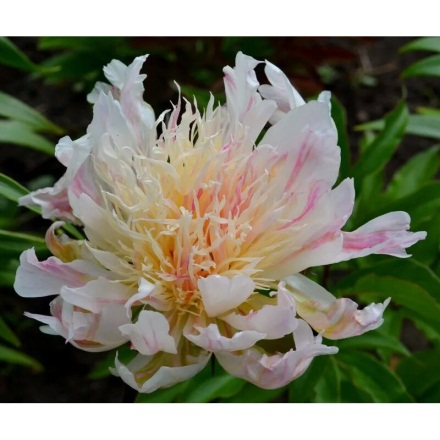 Н-60СМ.Японская форма - Кактусовидный.Аромат слабый.Средний срок цветения.Наружные лепестки светло-кремово-розовые с ярко-розовыми полосками; центр пушистый кремово-розово-малиновый.20002ПИОН ПРЕРИ ПРИНЦЕССPrairie Princess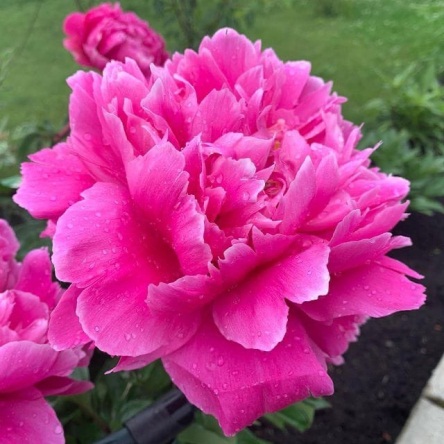 Н-ДО 90СМ. Махровый. Цветок большой, диаметром 18 см, от розового до тёмно-розового. На прочных стеблях в среднем по 3-4 боковых бутон. Срок цветения средне-поздний. Отличная срезка.20001ПИОН МАЙРОН БРАНСОН  Myron Branson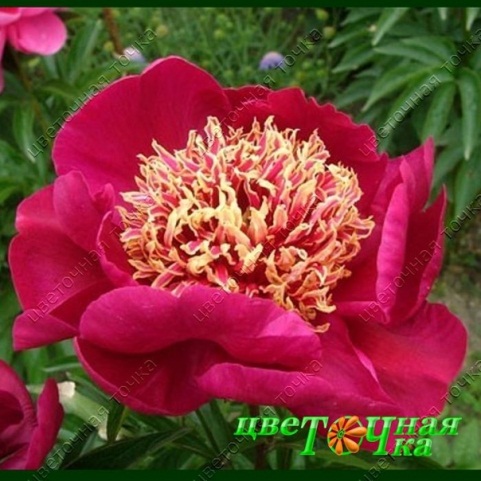 Н-90СМ. Молочноцветковый пион. Раннего срока цветения. Цветок темно-красный, японского типа Ф=15 см, центр состоит из красных и кремовых стаминодий. Куст крепкий, устойчивый.13501ПИОН ПАФФЕТ КОТТОН Paffed Cotton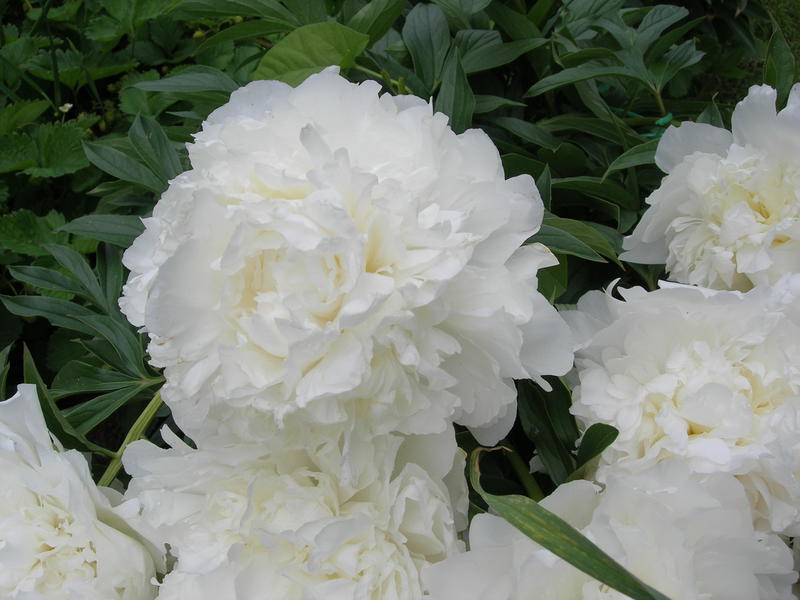 Н-85СМ.Современный сорт американской селекции с роскошными цветами.
Куст с прочными стеблями.Цветы диаметром 20 см, махровые.40007+1ДОРАЩ+1ДОРАЩ 2500РПИОН ЛОИС ЧОЙС Lois Choice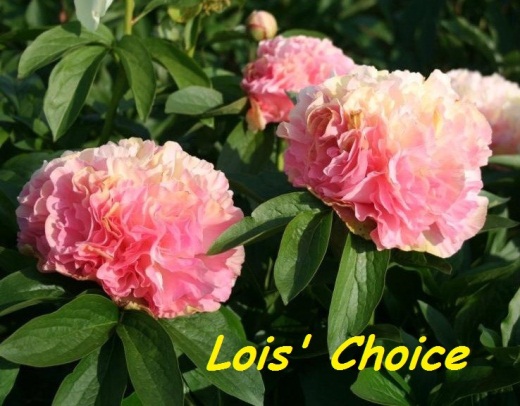 Н-75СМ.Шедевр! Гибрид. Уникальный махровый цветок двойной окраски, разделённой на три секции: розовую, кремово-жёлтую, розовую. Цветение обильное, в средне-ранние сроки.60002+1ДОРАЩ6000РПИОН СКВАЙРТ Squirt КАРЛИКОВЫЙ СОРТ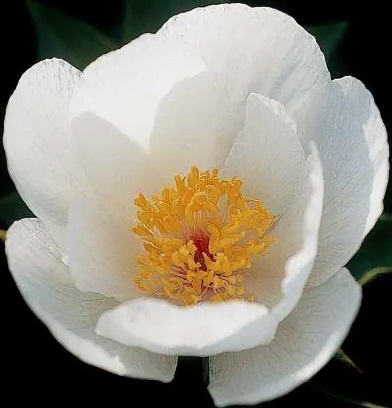 Н-40СМ.Простой. Цветок чашевидный, белый, маленький, пропорционален высоте растения. На стеблях по одному бутону. Листва обильная. Срок цветения ранний.20001ПИОН ГОЛЛИ Golly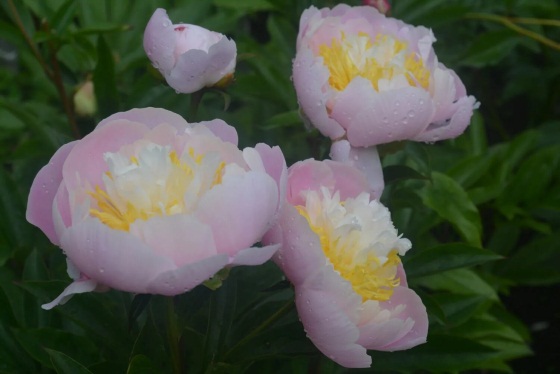 Н-80СМ.Махровый. Цветок бело-розовый. Внутреннее кольцо из бледно-жёлтых стаминодий окружает маленький хохолок из розовых лепестков. Срок цветения средний. Очаровательный пион пастельного цвета.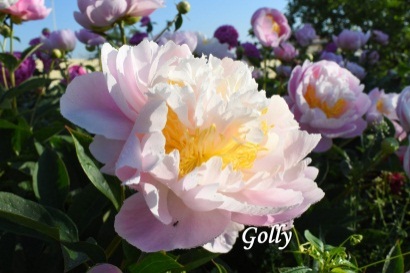 15002ПИОН ПИНК ЧАРМЕР Pink Charmer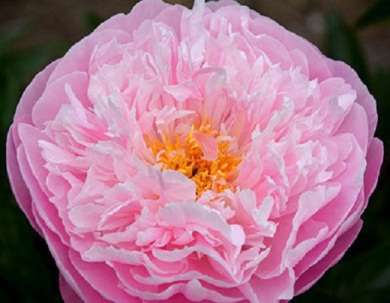 Н-65СМ.Махровый. Цветок розовый, красиво сформированный, с тонкой текстурой лепестков.. Есть тычинки. На цветоносах по 3 бутона.Стебли сильные. Срок цветения средний. Хорошо подходит для срезки20003ПИОН ЭЛИЗА ЛАНДИ Eliza Lundy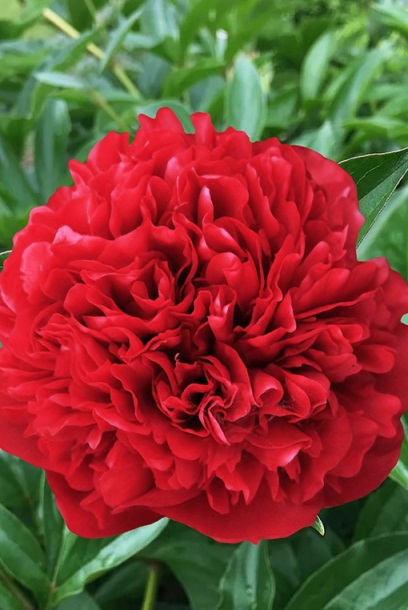 Н-60СМ.Гибрид. Средне-раннего срока цветения. Цветок махровый бомбовидный, плотный, красный, очень похож на Red Charm, но меньшего размера и с более мягким цветом. Растёт хорошо. 8501 ДОРАЩПИОН ШИЗ МАЙ СТАР  She's my Star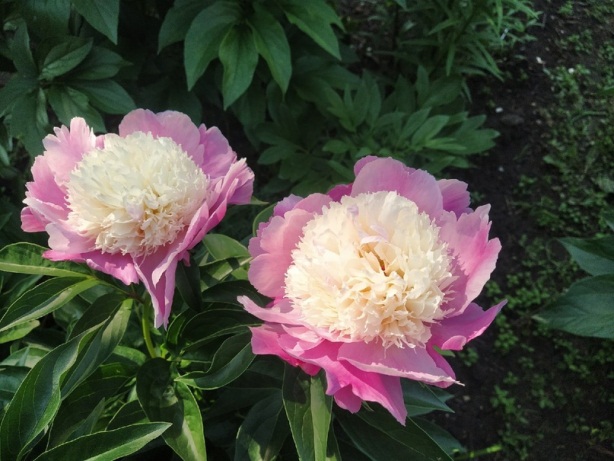 Н-75СМ. Не путать с «He`s My Star» (описание и фото очень похожи). Махровый бомбовидный. Цветок розовый – кремово-розовый - розовый. Два ряда крупных округлых наружных розовых лепестков прекрасно держат плотный бомбовидный центр из кремово-розовых лепестков. Вершина такого же цвета, как и наружные лепестки. На прочных стеблях по 3-5 бутонов. Срок цветения средний.23002+2 НА ДОРАЩ 2300РПИОН ЛАВОН Lavon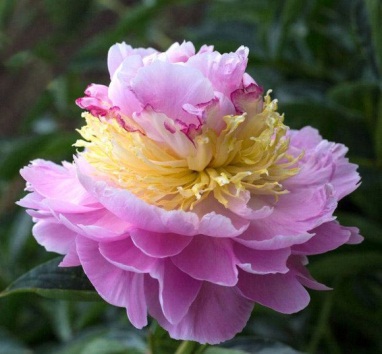 Н-ДО 120СМ. Гибрид. Цветок большой, махровый, розовый с жёлтыми стаминодиями в воротничке и в центре. Иногда бывает шапочка из розовых стаминодий. Аромат приятный мягкий. На взрослых растениях жёлтые стаминодии достигают края цветка. Стебли сильные, длинные, под тяжестью цветков аркообразно изгибаются. Хорошая срезка. Срок цветения средне-поздний17503ПИОН ИТО СКАРЛЕТ ХЕВЕН  Scarlet Heaven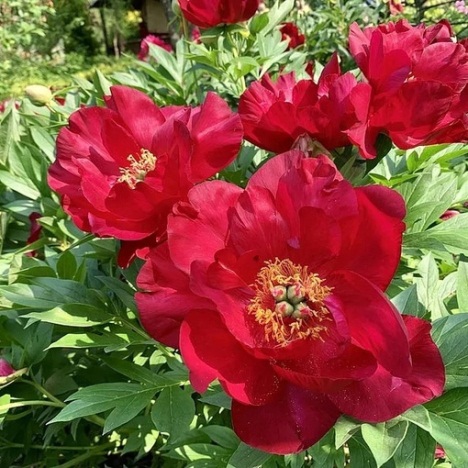 Н-70СМ.СРЕДНЕГО СРОКА.Полумахровый. Цветок шелковистый, глубокого алого цвета, чашевидной формы. В центре видны пестики с красными рыльцами. Ароматный. 1000+   22001+1 +1 НА ДОРАЩПИОН ИТО ХИЛЛАРИ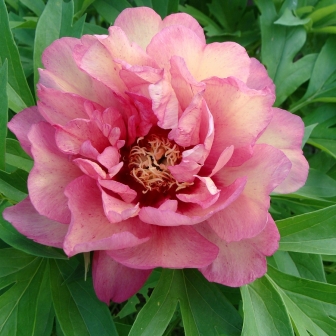 Н-90СМ.Полумахровый. Ароматный. Цветок ярко-розовый, позже внешняя сторона лепестков красиво переходит в сливочно-розовый, в то время как внутренние лепестки сохраняют ярко-розовый цвет.24001+1 НА ДОРАЩПИОН МАЙ ЛАВ My Love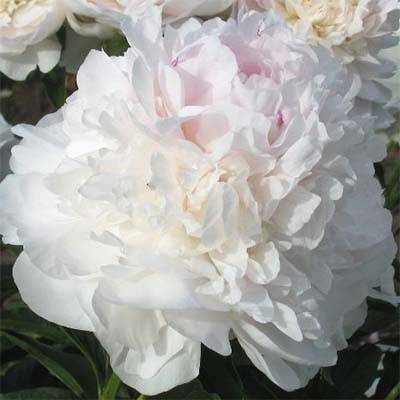 Н-85СМ.Гибрид. Махровый. Цветок диаметром 18 см, при открытии перламутрово-белый, затем чисто-белый. Лепестки округлые. Аромат лёгкий. Цветение обильное, в средние сроки. Стебли толстые, прочные. Срезочный сорт. Один из самых устойчивых к неблагоприятным погодным условиям700+8002+2ПИОН НОУЗГЕЙ  Nosegay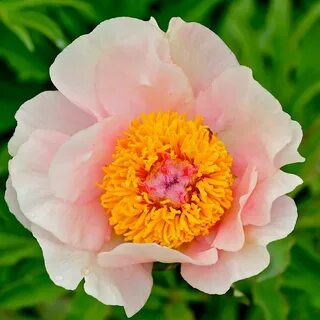 Н-70СМ.Цветок простой, диаметром 10 см, грациозный, очень светлый лососёво-розовый с серебристым налётом. Тычинки короткие, многочисленные. Тычиночные нити красные. Пестики розовые с красными рыльцами.  Срок цветения очень ранний.20002+1 НА ДОРАЩПИОН УОЛТЕР МЕЙНС  Walter Mains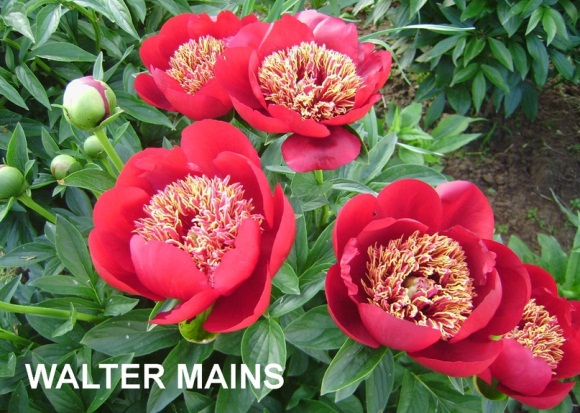 Н-75СМ.Цветок японской формы диаметром 15 см, тёмно-красный, блестящий, с коричневым оттенком. Стаминодии узкие, красно-лиловые с золотистым краем. Аромат лёгкий, свежий. Стебли прочные. Срок цветения средне-ранний.13001ПИОН БЛЭК ВЕЛВЕТ  Black Velvet  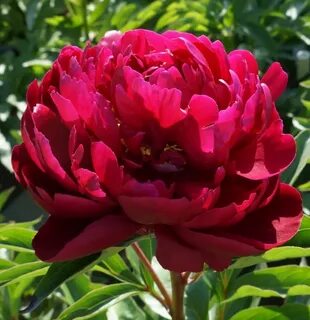 Н-70СМ.Махровая шаровидная форма.Ароматный.Средний срок цветения.Цветок 15 см диаметром бархатисто-тёмно-красный. Прекрасно держит форму. Немногочисленные стаминодии спрятаны в глубине цветка. Много боковых бутонов.  Куст совершенной формы. Не разваливается и не требует опоры.8002ПИОН МИСТЕР ЭД  Mr. Ed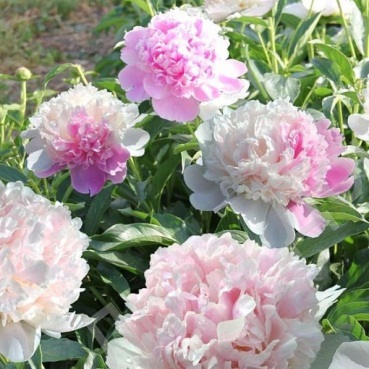 Н-70СМ. Махровый полушаровидный. Цветок розовато-кремовый, иногда белый с розовыми пятнами, диаметром 16 см, с высоким центром.НА кусте одновременно бывают белые и розовые цветки. Аромат лёгкий. Срок цветения средне-ранний.9004+5ПИОН МАРШМЕЛЛОУ БАТТОН Marshmallow Button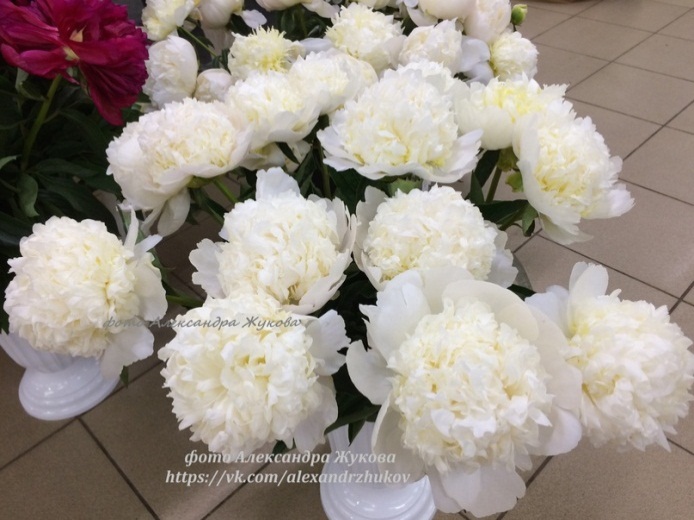 Н-80СМ.Компактный куст  с очень крупными (20 см) белыми махровыми ,бомбовидной формы цветками, имеющими желто-кремовое свечение изнутри.Срок цветения - средне-поздний. Ароматный сорт .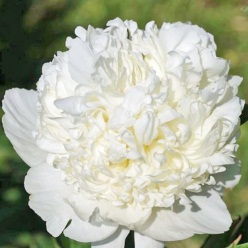 13001+1 НА ДОРАЩПИОН ЛАУРА ДЕСЕРТ Laura Dessert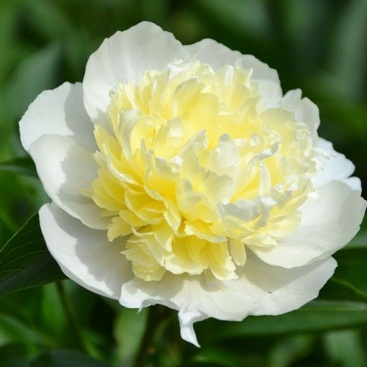 Н-90СМ.Махровый корончатый. Цветок Д- 14 см. Внешние лепестки при роспуске слегка розоватые, затем кремовые. Центр из петалодий жёлтого цвета, позднее светлеющих. Аромат средний.Стебли прямые. Среднего срока цветения. Похож на сорт Primavere, но с более крепкими стеблями.8001 НА ДОРАЩПИОН ЛОРЕН  Lauren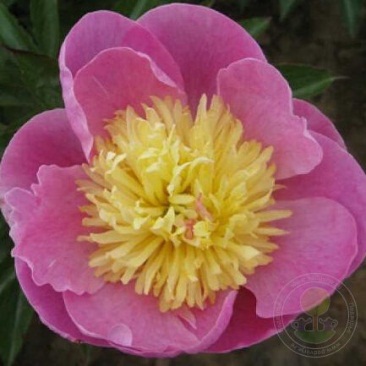 Н-90СМ. Японского типа. Цветок светло-розовый с центром из канареечно-жёлтых петалодий. Много боковых бутонов, что продлевает срок цветения. Стебли прочные.Срок цветения средний. Хорошая срезка14001ПИОН МИРНЫЙ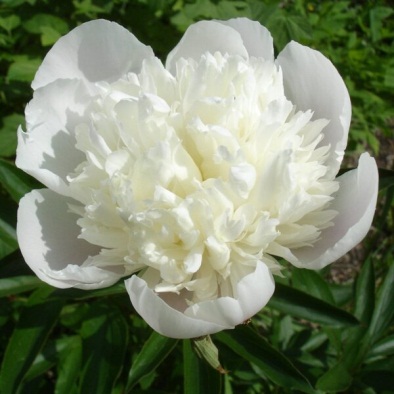 Н-110СМ.Махровый, корончатый. Цветок свободного сложения диаметром 16см. Бело-кремово-розовый. Наружные лепестки широкие, розовые, выгорают до белых, центральные узкие, кремовые. Куст высокий, полураскидистый, малостебельный. Аромат приятный, сильный.Ранний срок цветения5008ПИОН ЛЕСЛИ ПЕК Leslie Peck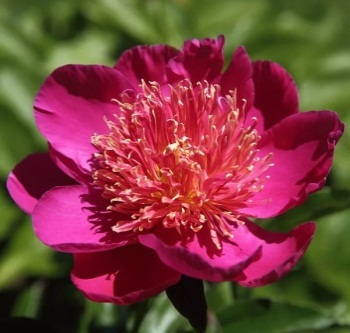 Н-90СМ.Цветок японской формы, тёмно-розовый. Петалодии с каймой персикового цвета. На стеблях несколько бутонов. Срок цветения ранний.6004ПИОН РЕД ДЕНДИ Red Dandy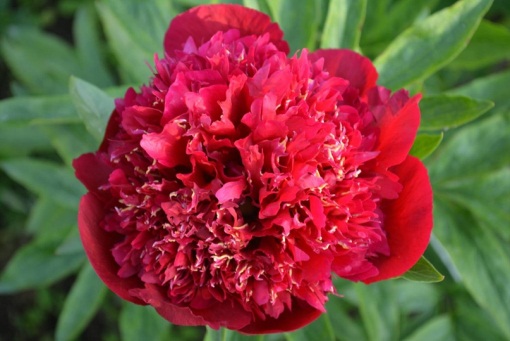 Н-65СМ. Гибрид. Махровый бомбовидный. Ранний. Цветок вишнёвый, блестящий, с золотыми искорками на концах лепестков, подобен заполненному шару, диаметром 18 см.12001 НА ДОРАЩПИОН ДЖИН Е.БОКСТОЗ  Jean E. Bockstoce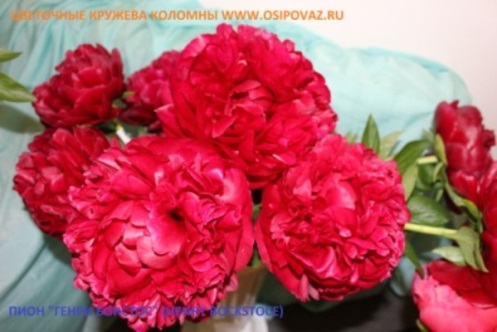 Н-85СМ.Махровый бомбовидный. Цветок среднего размера, тёмно-шоколадно-красный. Цветение обильное в ранние сроки.10001+2 НА ДОРАЩПИОН HR-1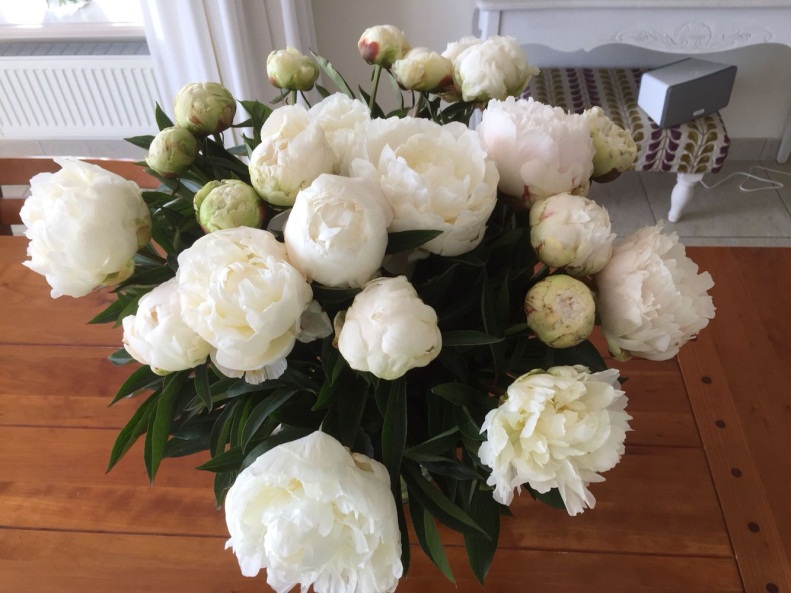 Н-90СМ.Молочно цветковый пион. Средне-позднего срока цветения. Цветы белые, махровые с хорошей темно-зеленой листвой и большим количеством цветов13001 НА ДОРАЩПИОН КЭТИС ТАЧ Kathy`s Touch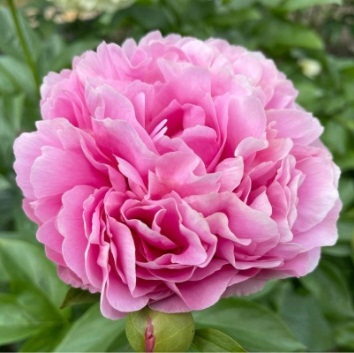 Н-75СМ. Полумахровый – махровый. Цветок крупный, красивого розового особого оттенка. Внутренние лепестки более нежного розового цвета, чем наружные. Стебли прочные. Куст компактный, не разваливается. Цветение обильное, в ранние сроки, на 5-6 дней раньше сорта «Red Charm». Высота 75 см. Отличный ландшафтный пион. Очень красивый.60001 НА ДОРАЩПИОН ИММАКУЛЕ  Immaculee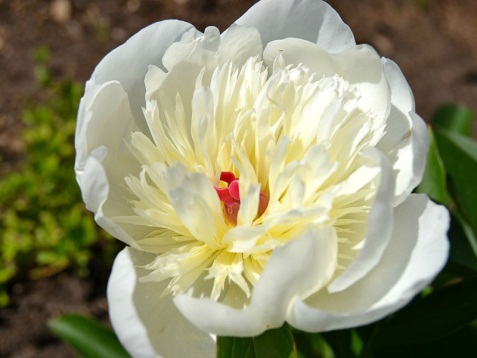 Н-80СМ.Махровый. Цветок чисто-белый с кремово-жёлтым центром. Аромат приятный. Стебли прямые с множеством боковых бутонов. Цветение обильное и продолжительное, в средне-поздние сроки. Сорт подходит для срезки.7002ПИОН ФЕСТИВА ПАУДЕР ПУФФ Festiva Powder Puff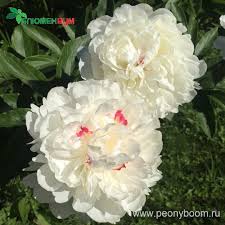 Н-70СМ.Среднего срока цветения. Махровые, чисто-белые пушистые цветы. Желтые тычинки скрываются среди лепестков, которые иногда могут быть окрашены красными штрихами. Стебли прямые и крепкие. Листва пышная, темно-зеленая. Цветы пиона подходят для срезки.12001+1 НА ДОРАЩПИОН ГАЙ ПЕРИ Gay Paree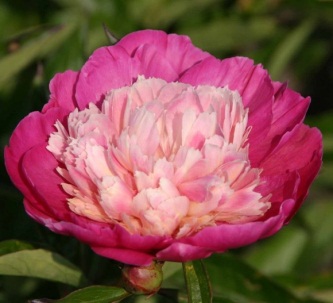 Н-1М.Цветок диаметром 15 см. Два ряда тёмно-розово-красных лепестков окружают центр из узких длинных петалодий кремового цвета с красным отсветом внутри12001+1 НА ДОРАЩПИОН ФЕСТИВА ПИКСИFestiva Pixie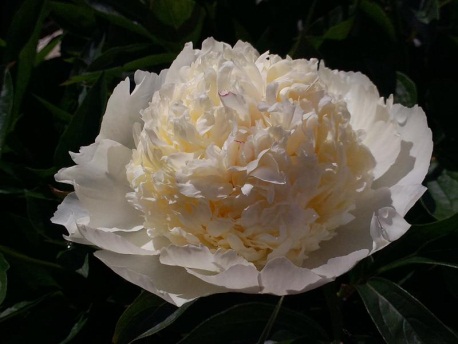 Н-70СМ.Махровый бомбовидный. Цветок диаметром 18 см, кремово-белый. На широких внешних лепестках шар из большого количества петалодий с красными редкими мазками. Стебли крепкие. Срок цветения средний.12002+2НА ДОРАЩ 1200РПИОН ЭММА КЛЕМ Emma Klehm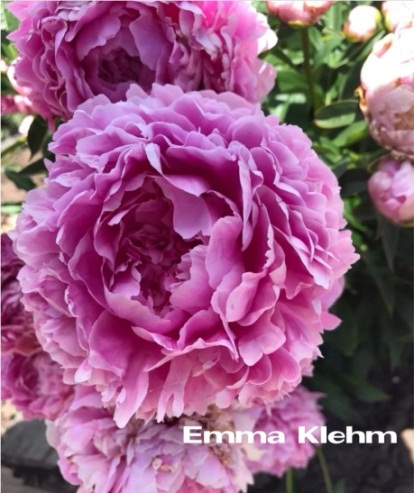 Н ДО 70СМ.Махровый розовидный. Цветок диаметром 16 см, компактный, сверкающий тёмно-розовый, сильно выделяется на фоне тёмно-зелёной листвы. Аромат слабый. Стебли прочные. Цветение очень обильное. Очень позднего срока цветения.9001ПИОН ЭЛЬДА САСС Elsa Sass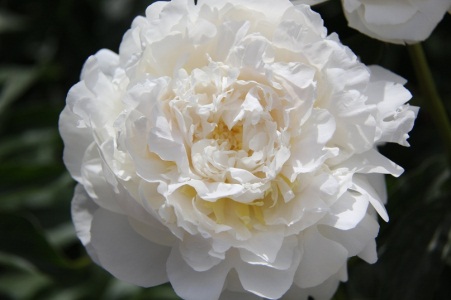 Н-80СМ.Махровый розовидный. Цветок идеального сложения, диаметром 18 см, плотный, кремово-белый с розовым оттенком и желтоватым насыщением от центра. Все лепестки крупные. Аромат приятный. Позднего срока цветения15002+4 НА ДОРАЩПИОН ИЗИ ЛАВЕНДЕР Easy Lavender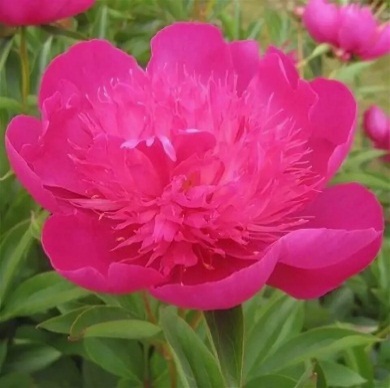 Н-90СМ.Японского типа. Цветок диаметром 13-15 см, яркий лавандовый. Срок цветения средний.13003ПИОН ИТО БАРТЗЕЛЛА Bartzella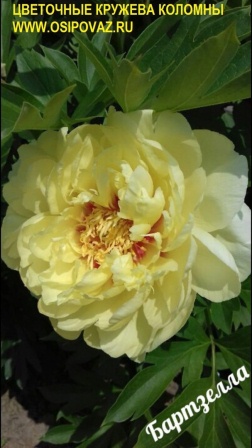 Н-90СМ.Полумахровый – махровый. Цветок лимонно-жёлтый с карминными пятнами у основания центральных лепестков. Диаметр до 25 см .Стебли прочные. Один из лучших Ито-гибридов25002+  6*1000р на доращПИОН ИТО ЕЛЛОУ ВОТЕРЛИЛИ Yellow Waterlily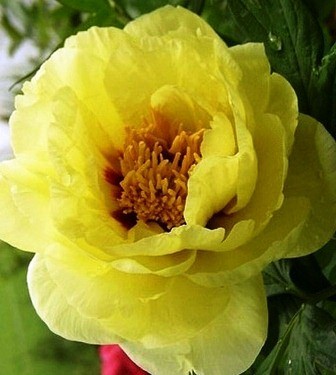 Н-80СМ. Цветок большой, полумахровый – махровый, жёлтый с лавандовыми пятнышками в центре и с лепестками, похожими на лепестки водяной лилии. Цветение очень обильное. Срок цветения средний.2500+  20002+1+  3*2000Р НА ДОРАЩ ПИОН ЧЕДДЕР СЮРПРАЙЗ Cheddar Surprise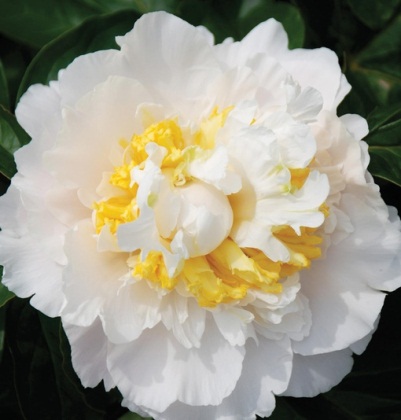 Н-75СМ.Полумахровый – махровый. Цветок диаметром 17 см, вначале розовидный чисто-белый с многочисленными золотистыми петалодиями и стаминодиями. Затем появляется высокая кремово-белая корона, перекрывающая петалодии. Листва устойчивая к болезням. Срок цветения средний. Прекрасный сорт для букетов.11002ПИОН КАТАРИНА ФОНТЕЙН Catharina Fontijn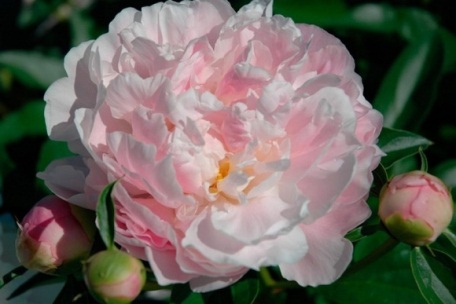 Н-1М.Цветок махровый, крупный. Окраска изменчивая, от нежной лососёво-розовой до тёмно-розовой, затем выцветает до белой. Тычинки жёлтые, едва заметные. Аромат сильный.  Стебли очень крепкие. Цветение обильное, в средне-поздние сроки. Очень надёжный сорт, хорошая срезка.7001ПИОН ЧАРЛЬЗ УАЙТCharlie's White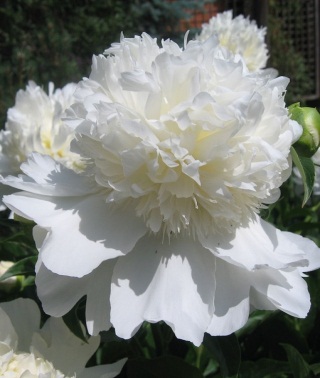 Н-120СМ.Махровый шаровидный. Цветок изящной формы, огромный, с закручивающимися лепестками, белый с оттенками жёлтого. Ранний. Классический белый пион для срезки. Аромат лёгкий.9001 НА ДОРАЩПИОН БРАЙДАЛ АЙСИНГ Bridal Icing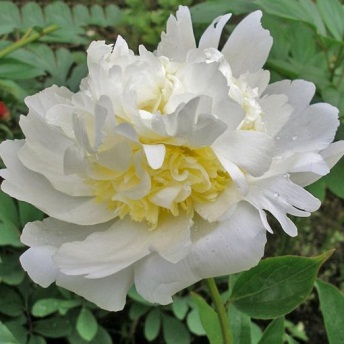 Н-70СМ.Махровый бомбовидный. Цветок диаметром 17 см, очень красивый, отлично сформированный, чисто-белый с кремовой короной и белым центром. Края лепестков с надрезами. Аромат лёгкий. Срок цветения средне-поздней. Замечательный срезочный сорт.13002+2 НА ДОРАЩПИОН БРАЙДАЛ ГОУН Bridal Gown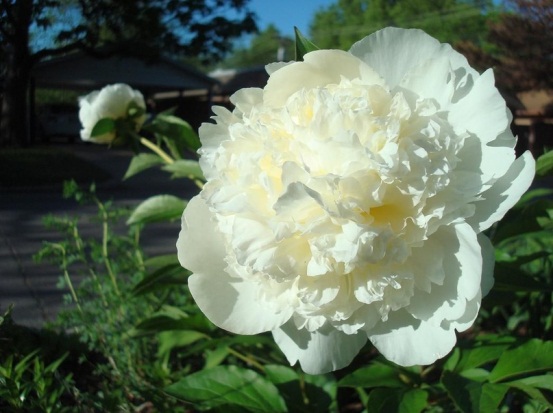 Н-75СМ.Махровый бомбовидный. Красивейший цветок Д- 17 см, компактный, с кремово-белыми внешними лепестками и пушистым белым центром, в основании жёлтым. Имеет пестики. Ароматный. Срок цветения средний. Отличный пион для сада и срезки.13503+1 НА ДОРАЩПИОН АМАЛИЯ ОЛСЕН Amalia Olson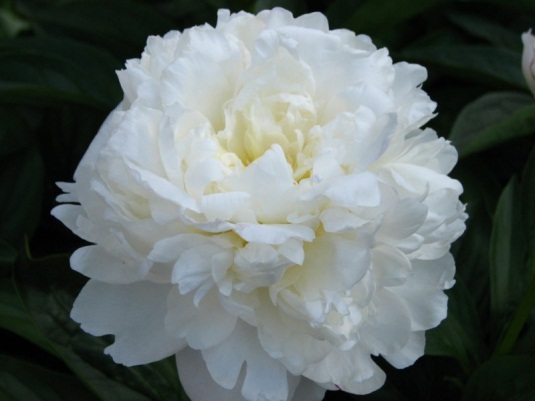 Н-90СМ.Махровый корончатый полушаровидный. Средне-позднего срока цветения. Стебли изгибаются. Цветок Д- 20 см, плотный. Наружные лепестки жемчужно-розовые, внутренние складчатые, более бледного тона, образуют шапочку. Выгорает до кремово-белого. Аромат тонкий12004+1 НА ДОРАЩПИОН ИЛЛИНИ УОРРИОР Illini Warrior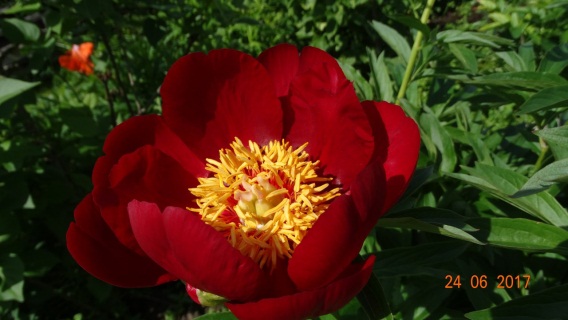 Н-1М.Цветок простой, чашевидный, диаметром 16 см, тёмно-красный, блестящий, не выгорает. Тычинки многочисленные, золотистые, на длинных светло-винных тычиночных нитях. Пестики зелёные с кремовыми или лососёво-розовыми рыльцами. Цветение обильное и продолжительное, в ранние сроки. 15002+2 НА ДОРАЩПИОН ЭНДЖЕЛ ЧИКС Angel Cheeks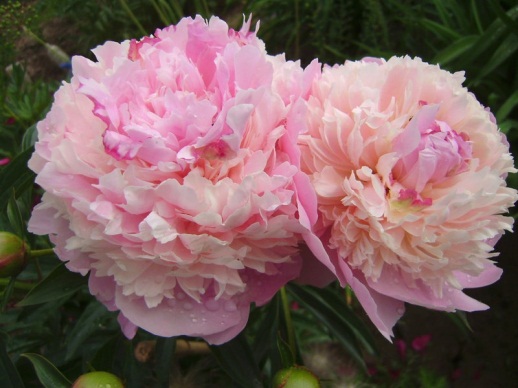 Н-70СМ.Махровый бомбовидный. Среднего срока цветения, цветок Д-16 см, нежно-розовый с небольшими красными мазками на скрученных центральных лепестках, аромат лёгкий, куст  не разваливается, стебли прочные. Один из шедевров! 16501ПИОН ИТО КЕЛЛИС МЕМОРИ Callie's Memory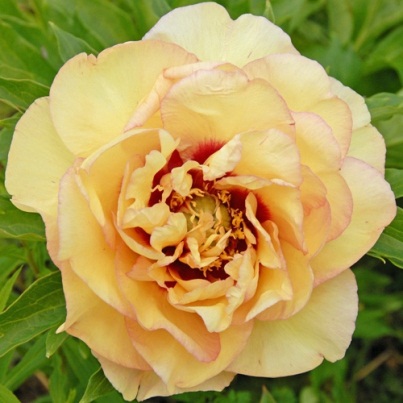 Н-90СМ.Полумахровый. Цветок Д- 15-20 см, кремово-жёлтый до персикового с каштановыми пятнами у основания центральных лепестков. На стебле 2-3 бутона, которые очень медленно раскрываются.Цветение длительное.3500  +25003+1ПИОН МАЙ ПЕТИТ ЧЕРИ My Petite Cherie НИЗКИЙ СОРТ!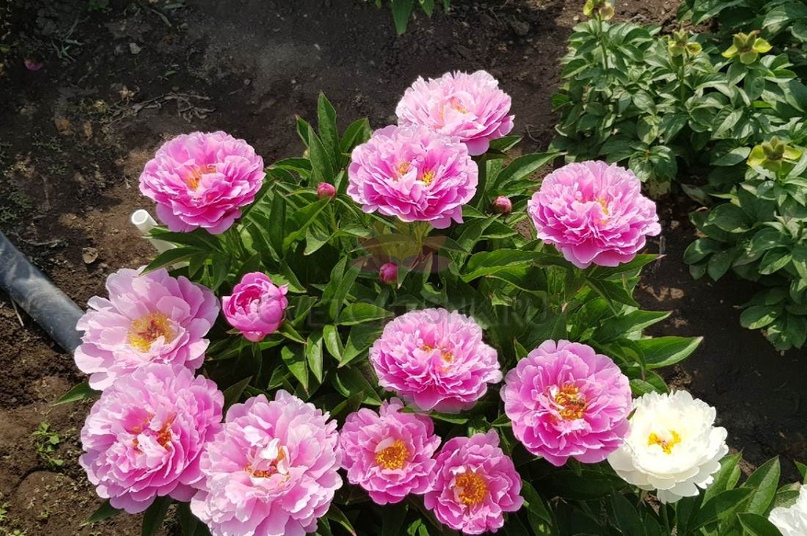 Н-55-60СМ.Полумахровый. Цветок диаметром 16 см, приятного розового цвета, нежный, изящный, очаровательный, с золотистыми тычинками. Аромат хороший, лёгкий. Стебли прочные. Срок цветения средний. 25001ПИОН КРИСТМАС ВЕЛЬВЕТ Christmas Velvet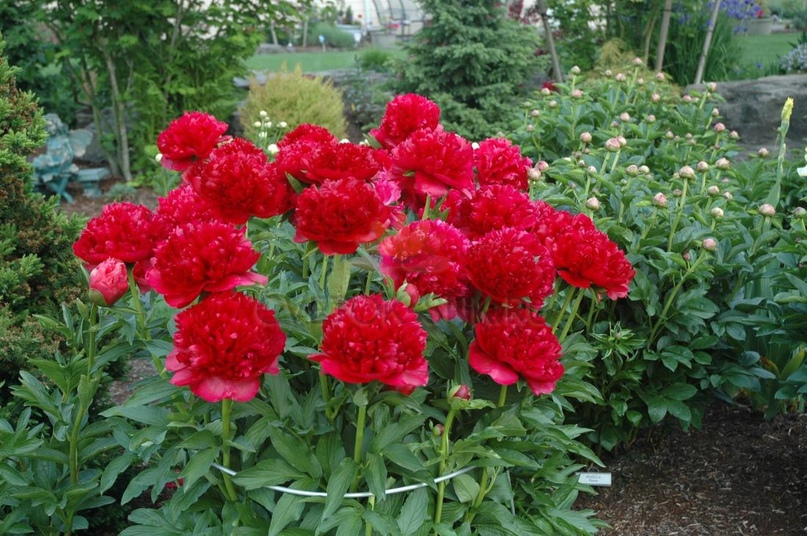 Н-70-75СМ.Махровый шаровидный. Цветок среднего размера, бархатисто-красный. Стебли прочные. Цветение обильное, в средние сроки. 8006+1*1000Р НА ДОРАЩПИОН ЛАВС ТАЧ Love's Touch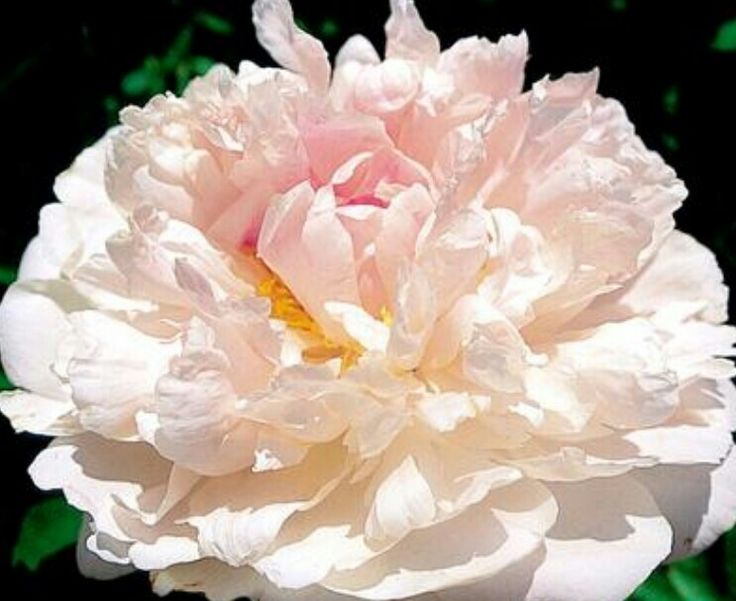 Н-65-70СМ.Махровый-полумахровый. Цветок диаметром 13 см, нежно-розовый, похож на цветок камелии в летний день. Срок цветения средне-поздний.900+10003+2ПИОН ПАЛАДИН Paladin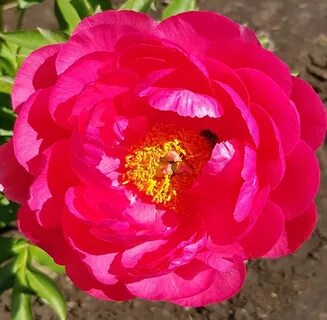 Н-60СМ.Гибрид. Бутоны розовидные, длинные и остроконечные. Цветок полумахровый, очень яркий, светящийся, вишнёво-красный. Срок цветения ранне-средний.9003ПИОН ФЕСТИВА МАКСИМА Festiva Maxima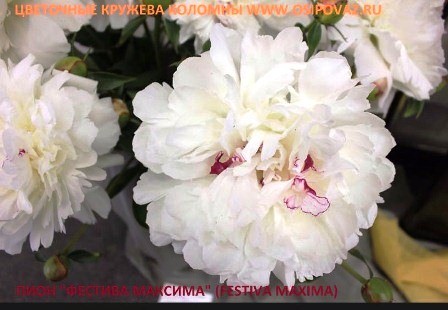 Н ДО 110СМ.Цветок густомахровый, Д-20 см, плотный, чисто-белый, в центре на кончиках лепестков штрихи красного. Образует боковые махровые цветки. Стебли прочные. Цветение обильное, продолжительное. Аромат нежный, приятный. Исключительная устойчивость . Ранне-среднего срока цветени7006ПИОН ЖАННА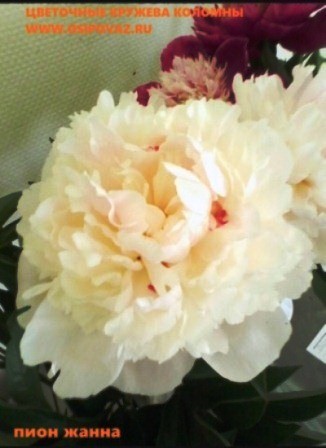 Н-90, белый махровый50012+14 НА ДОРАЩПион ИТО КОРА ЛУИЗА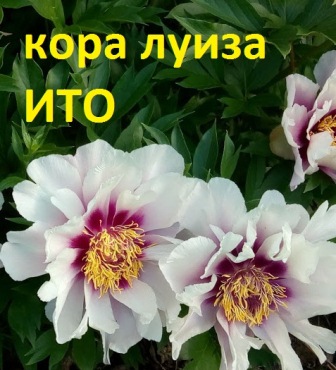 Н-85см. Среднего срока.Цветок полумахровый, кремово-белый с контрастным фиолетово-красным пятном в основании лепестков.10001+1*1300 ДОРАЩПИОН РЕД ГРЕЙС Red Grace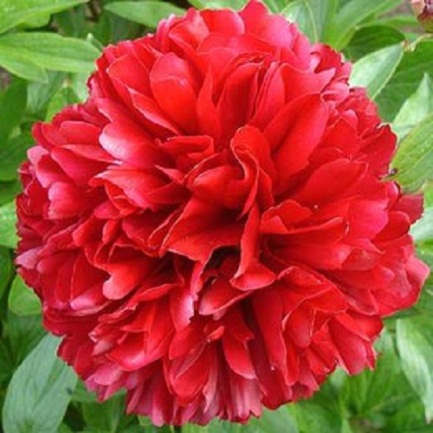 Н-90СМ.Махровый бомбовидный. Ранний. Цветок чисто-тёмно-красный, сверкающий, диаметром 18 см. Центр плотный, лепестки упругие. Стебли толстые, прочные. Один из лучших красных гибридов. Чемпион многих выставок.12002+2 НА ДОРАЩПИОН КОРАЛ САНСЕТ Coral Sunset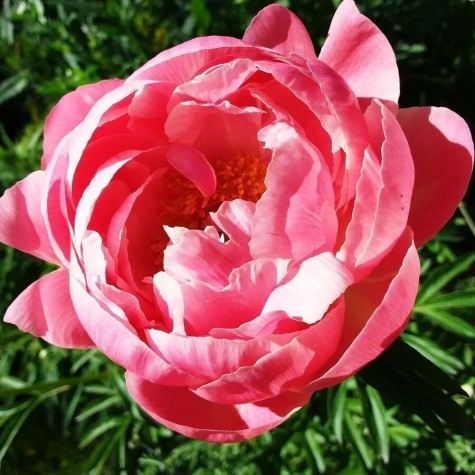 Н ДО 90СМ.Полумахровый - махровый, 5-7-рядный. Цветок Д- 16 см, персиково-розовый, центр тёмно-жёлтый. Пестики зеленоватые, рыльца розовые. Аромат слабый. Боковые бутоны отсутствуют. Очень ранний срок цветения. Самый коралловый из всех коралловых гибридов!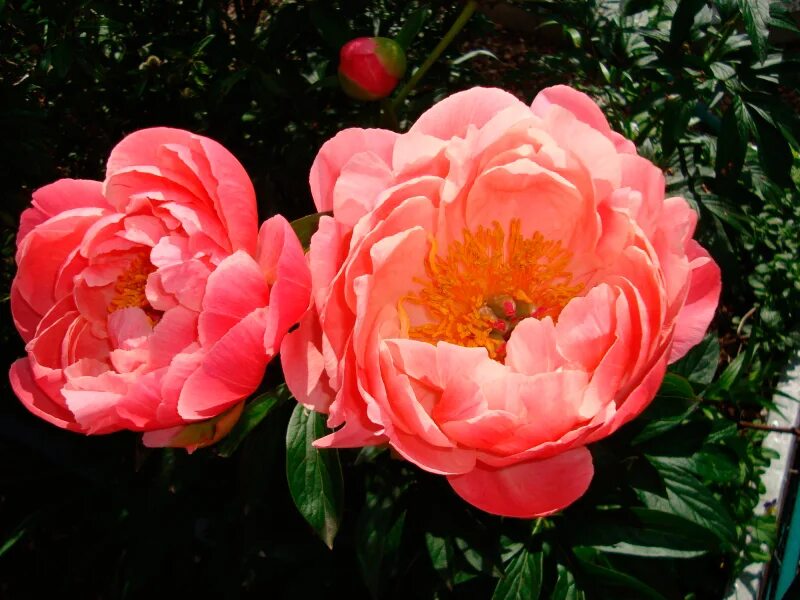 11005ПИОН ЦИТЕРИЯ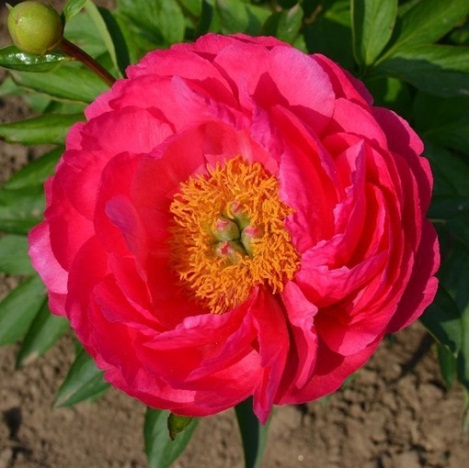 Н-60-65см, межвидовой гибрид, полумахровый, насыщенно розово-красный ,позднее светлеет до лососево-розового 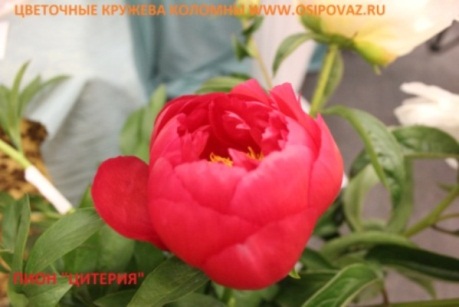 10002+6*1000 НА ДОРАЩПИОН КОРАЛ ЧАРМ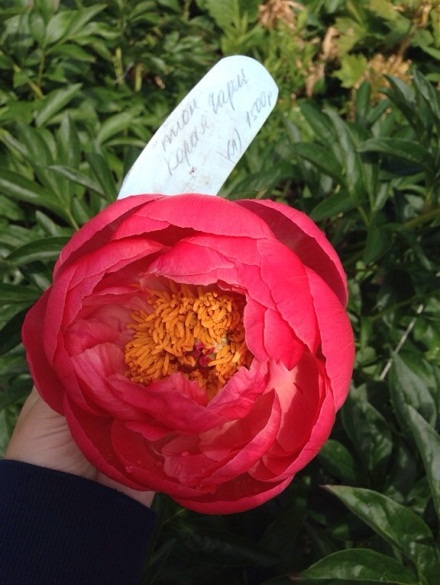 Н-90СМ. Раннего срока цветения. Цветок полумахровый, огромный, кораллово-персиковый, блестящий, при отцветании бледнеет до мандариново-жёлтого. В центре светло-жёлтые тычинки. На взрослом растении оновременно цветки различных оттенков. 700+10001+1ПИОН ГЕНРИ БОКСТОЗН-85СМ.Махровый бомбовидный. Цветок среднего размера, тёмно-шоколадно-красный. Цветение обильное в ранние сроки.10004 НА ДОРАЩПИОН Мун оф Ниппон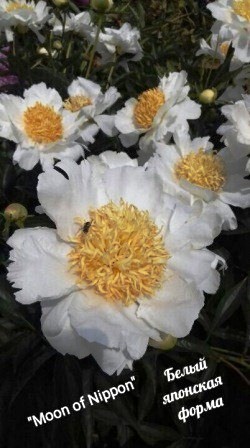 н-100м.Травянистый.Японской формы, плоский. Белый, с зеленоватым оттенком, стаминодии многочисленные, жёлтые. Стебли изгибаются. Цветение обильное Д-17СМ500+600+8004+4+1+  4*700 НА ДОРАЩПИОН ВЭНИТИ Vanity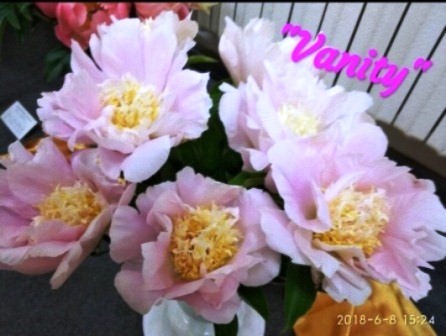 Н-70СМ.Японский. Цветок диаметром 12-14 см, чашевидный, светло-розовый с бледно-сиреневым оттенком, очень трогательный. Стаминодии светло-жёлтые, образуют некрупный центр. Срок цветения средний.На фото пион ОТЦВЕТАЕТ!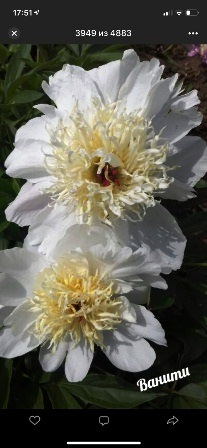 1000+   13003+1ПИОН ИТО ФЕСТ ЭРРАЙВЛ  First Arrival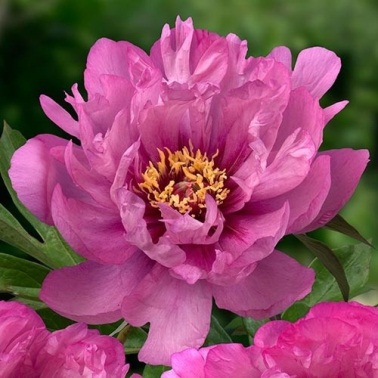 Н-80СМ.Полумахровый.Цветы очень приятной необычной окраски, лавандово-розовой, позже мягкого розового тона. Цветок большой (диаметром 15-20 см), блестящий и ароматный. Лепестки с красными пятнами у основания. Листья глубоко разделённые, осенью окрашиваются в красный цвет2000  +30003+1ПИОН ИТО МОНИНГ ЛИЛАК Morning Lilac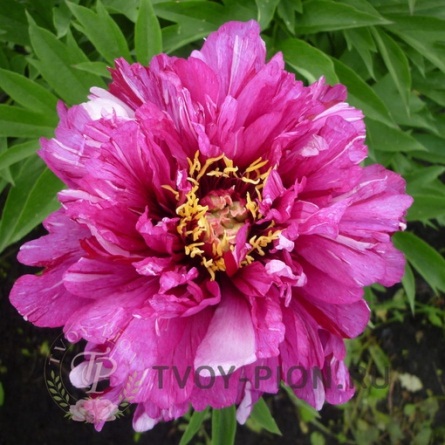 Н-90СМ.Полумахровый. Цветок мягкого ЦВЕТА ФУКСИИ с белыми полосами и тёмным центром, диаметром 15 см30001ПИОН СОРБЕТ (ЩЕРБЕТ) Sorbet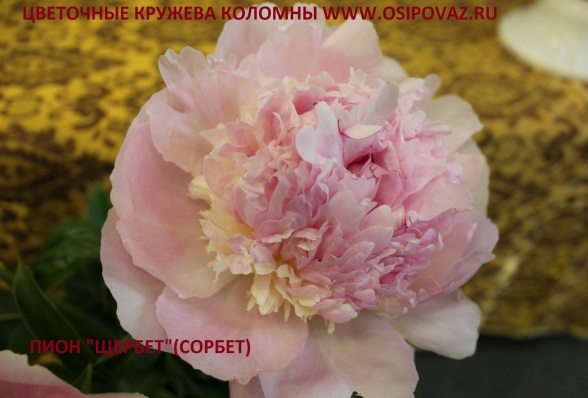 Н-80СМ.Махровый пион, замечательный дуэт нежно-розовых и кремовых оттенков.Соцветия этого пиона очень необычные. Они трехслойные, с нежно-розовыми и кремово-белыми чередующимися слоями лепестков.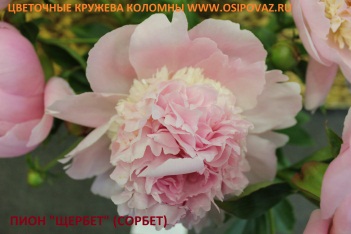 5003+1НА ДОРАЩПИОН КАНЗАС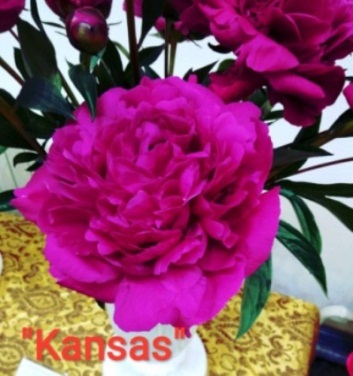 Н-90см, махровый, ярко-розово-красный, среднего срока цветения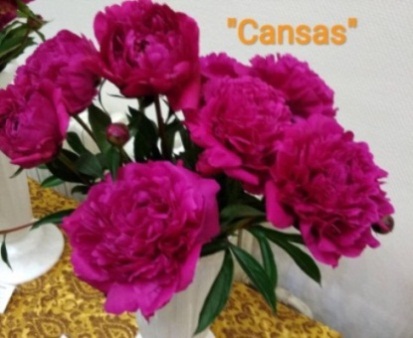 7004+1 НА ДОРАЩПИОН ДРЕВОВИДНЫЙ АРОМАТНОЕ ВОСПОМИНАНИЕ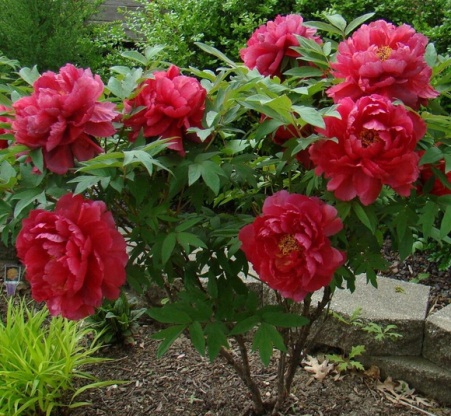 Н-120СМ.Розовидные алорозовые цветки Д до 20 см. Цветки полумахровые с золотистыми тычинками в центре.Отличный пион для сада и цветочного контейнера, замечательная срезка. Расцветает на три недели раньше травянистых пионов.25001ПИОН ДРЕВОВИДНЫЙ ПЕСНЯ ДОЖДЯ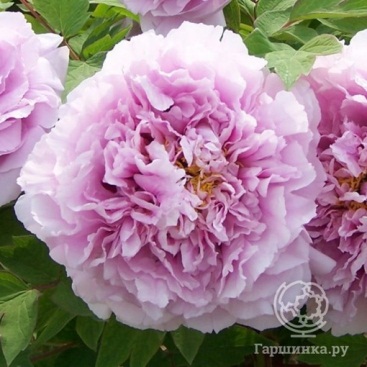 Н-120см.Цветки розово-голубого цвета с красным оттенком к центру, с приятным ароматом. Диаметр цветка 19 см. 25003ПИОН ДРЕВОВИДНЫЙ РОЗОВАЯ ПУДРА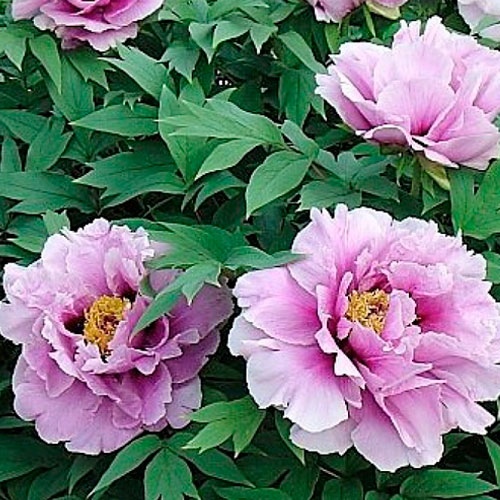 Н-120СМ. Цветки розовые, лотосовидной формы. Цветет рано.25002ПИОН ДРЕВОВИДНЫЙ ПЕРСИКОВЫЙ ЦВЕТ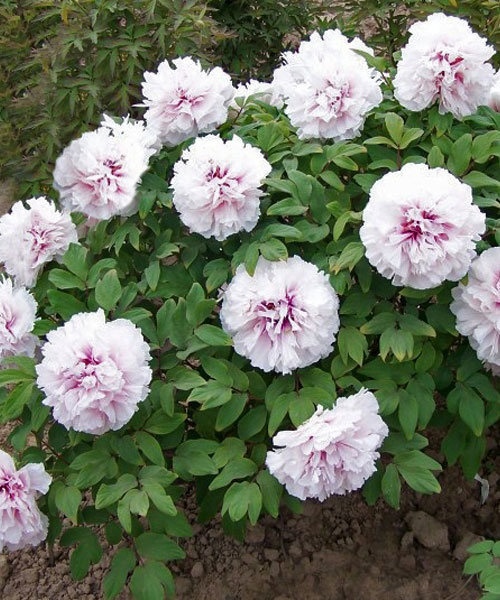 Н-180СМ. Цветки розовые в центре, белые по краям. Диаметр цветка 15 см. Цветение обильное25001